     Mt. Olympus Det. 897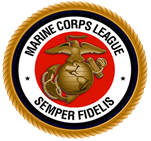  244th Marine Corps Birthday Celebration November 9th, 2019You are invited to celebrate the 244th Birthday of the United States Marine Corps.Event details:	When: Nov. 9th, 2019- 5:00 pm.Where: 7 Cedars Casino, 270756 Hwy 101, Sequim WAWho: All veterans, guests and family are invited; cost $35 per personSocial Hour: 5:00 pm no-host; with dinner and ceremony to begin at 6:00 pm.Port Angeles NJROTC will serve as our color guard- if you would like to defray the costs of their meal, you can “sponsor” a cadet.As always- there will be a silent auction.Guest Speaker: Marine LCpl William Davis-Purple Heart recipient Tear off and mail in to:Mt. Olympus Det. 897c/o Kathy Nicholls523 W 7th StPort Angeles, WA 98362Please RSVP by Nov. 3rd 2019 More information: Kathy Nicholls (360) 460-2431 or kmt@wavecable.com  Please make your check out to: Mount Olympus Det. 897Name: _________________________________Number of tickets: _____@ $35 ea.Address: _______________________________#Beef: _________               _______________________________       #Chicken:______               _______________________________Phone:_________________________________NJROTC Cadets sponsored @ $35 #______# Total : $___________